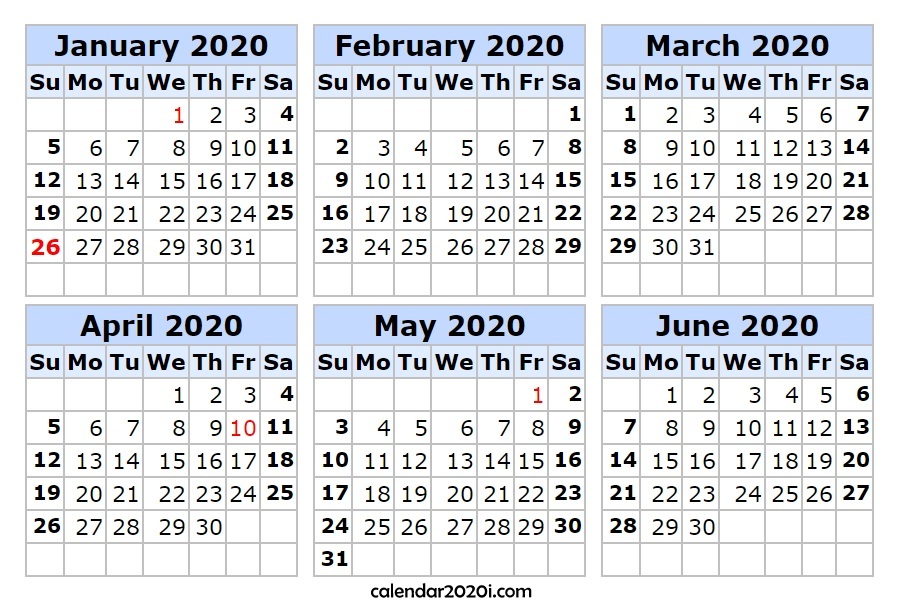 INTERVIEW INFORMATIONConfirmed case name:    Last: __________________________  First: ___________________________________Sex:   Male/ Female                                     Date of birth: MM  /  DD  /  YYYY   Date of interview: MM  /  DD  /  YYYY   	Interviewer name   Last: ___________________________ First: _________________________________ Affiliation: _______________________                                      Last: ___________________________ First: _________________________________ Affiliation: _______________________                                      Last: ___________________________ First: _________________________________ Affiliation: _______________________Who is providing information for this form? Confirmed case  Other, specify person (Last, First): ______________________________ Relationship to confirmed case: ____________________GENERAL INFORMATIONHealthcare personnel role (check all that apply):Date of first symptom onset (e.g., fever, cough, shortness of breath, sore throat): __________________________________________Describe the course of symptoms since onset: Did you seek care at any healthcare facility while symptomatic? ______________________________________________________________Have symptoms resolved, and if so, when? ______________________________________________________________________________________Date of last shift at work: _________________________________________________________________________________________________________Dates and shifts worked after symptom onset: WORK HISTORY FROM DAY OF SYMPTOM ONSET: GENERAL PATIENT CARE ACTIVITIESWORK HISTORY FROM DAY OF SYMPTOM ONSET: GENERAL PATIENT CARE ACTIVITIESWORK HISTORY FROM DAY OF SYMPTOM ONSET: GENERAL PATIENT CARE ACTIVITIESWORK HISTORY FROM DAY OF SYMPTOM ONSET: GENERAL PATIENT CARE ACTIVITIESWORK HISTORY FROM DAY OF SYMPTOM ONSET: GENERAL PATIENT CARE ACTIVITIESGeneral patient care activities and procedures during this time period. In your role, what patient care activities do you typically perform? Complete this table if it is infeasible to describe all patient interactions individually. (check all that apply):Patient care activities and procedures (excluding AGP):Aerosol-generating procedures (AGP):Describe any other patient care activities: General patient care activities and procedures during this time period. In your role, what patient care activities do you typically perform? Complete this table if it is infeasible to describe all patient interactions individually. (check all that apply):Patient care activities and procedures (excluding AGP):Aerosol-generating procedures (AGP):Describe any other patient care activities: General patient care activities and procedures during this time period. In your role, what patient care activities do you typically perform? Complete this table if it is infeasible to describe all patient interactions individually. (check all that apply):Patient care activities and procedures (excluding AGP):Aerosol-generating procedures (AGP):Describe any other patient care activities: General patient care activities and procedures during this time period. In your role, what patient care activities do you typically perform? Complete this table if it is infeasible to describe all patient interactions individually. (check all that apply):Patient care activities and procedures (excluding AGP):Aerosol-generating procedures (AGP):Describe any other patient care activities: General patient care activities and procedures during this time period. In your role, what patient care activities do you typically perform? Complete this table if it is infeasible to describe all patient interactions individually. (check all that apply):Patient care activities and procedures (excluding AGP):Aerosol-generating procedures (AGP):Describe any other patient care activities: Based on above patient care activities, define the categories of contact.* (Check the highest tier)What was the typical amount of time you spend providing care for each patient on a shift? (Specify a range)What PPE did you wear during this time period? (Check all that apply)What symptoms did you have while you were working during this period? (Check all that apply)Were patient visitors present? Tier 4: Prolonged** direct contact (e.g., bathing, toileting, feeding, changing linens, lifting/positioning, placing urinary catheter) Tier 3: Brief direct contact (e.g., taking vital signs, performing physical exam, providing oral medication) Tier 2: Prolonged indirect contact (e.g., cleaning surfaces and equipment in the patient’s room, removing waste and soiled linens)  Tier 1: Brief indirect contact (e.g., silencing alarms) * Direct and indirect contact based on the CDC Guideline for Isolation Precautions: Preventing Transmission of Infectious Agents in Healthcare Settings.** It is not possible to define the duration of time that constitutes a prolonged exposure. It would be reasonable to consider anything longer than a brief (e.g., less than 1 to 2 minutes) exposure as prolonged.________________________ minutes hours Gloves Gown N95 respirator PAPR  Facemask Goggles or face shieldDid you wear PPE above what was indicated for Standard Precautions (e.g., Transmission-Based Precautions, HCP source control)? No YesIf yes, describe: Coughing Runny nose Sneezing Diarrhea Other: No YesIf yes, names, contact information, and dates of last exposure to HCP:WORK HISTORY FROM DAY OF SYMPTOM ONSET: INDIVIDUAL PATIENTSWORK HISTORY FROM DAY OF SYMPTOM ONSET: INDIVIDUAL PATIENTSWORK HISTORY FROM DAY OF SYMPTOM ONSET: INDIVIDUAL PATIENTSWORK HISTORY FROM DAY OF SYMPTOM ONSET: INDIVIDUAL PATIENTSWORK HISTORY FROM DAY OF SYMPTOM ONSET: INDIVIDUAL PATIENTSPatient Name: __________________________________________________________Patient ID: ______________________________________________________________Facility Name: __________________________________________________________Dates of Contact: Patient Name: __________________________________________________________Patient ID: ______________________________________________________________Facility Name: __________________________________________________________Dates of Contact: Admission Diagnosis: __________________________________________________________Patient Care Activities:Admission Diagnosis: __________________________________________________________Patient Care Activities:Admission Diagnosis: __________________________________________________________Patient Care Activities:Based on above patient care activities, define the categories of contact.*(Check the highest tier)What was the typical amount of time you spend providing care for each patient on a shift? (Specify a range)What PPE were you wearing? (Check all that apply)What symptoms did you have while you were caring for this patient?(Check all that apply)Were patient visitors present? Tier 4: Prolonged** direct contact (e.g., bathing, toileting, feeding, changing linens, lifting/positioning, placing urinary catheter) Tier 3: Brief direct contact (e.g., taking vital signs, performing physical exam, providing oral medication) Tier 2: Prolonged indirect contact (e.g., cleaning surfaces and equipment in the patient’s room, removing waste and soiled linens)  Tier 1: Brief indirect contact (e.g., silencing alarms) * Direct and indirect contact based on the CDC Guideline for Isolation Precautions: Preventing Transmission of Infectious Agents in Healthcare Settings.** It is not possible to define the duration of time that constitutes a prolonged exposure. It would be reasonable to consider anything longer than a brief (e.g., less than 1 to 2 minutes) exposure as prolonged.________________________ minutes hours Gloves Gown N95 respirator PAPR  Facemask Goggles or face shieldDid you wear PPE above what was indicated for Standard Precautions (e.g., Transmission-Based Precautions, HCP source control)? No YesIf yes, describe: Coughing Runny nose Sneezing Diarrhea Other: No YesIf yes, names, contact information, and dates of last exposure to HCP:CONTACTS WITH OTHER HEALTHCARE PERSONNEL Please complete the table below for all healthcare personnel with whom you had close contact. For the purposes of this table, Close contact is defined as follows: A: Being within approximately 6 feet (2 meters), of HCP with COVID-19 for a prolonged period of time (such as eating lunch together in the break room), orB: Having unprotected direct contact with infectious secretions or excretions of HCP (e.g., being coughed on, touching used tissues with a bare hand) NOTE: Print additional pages for additional HCP close contacts.NOTES